МИНИСТЕРСТВО СЕЛЬСКОГО ХОЗЯЙСТВА, ПИЩЕВОЙ И ПЕРЕРАБАТЫВАЮЩЕЙ ПРОМЫШЛЕННОСТИ КАМЧАТСКОГО КРАЯПРИКАЗ № 29/ 120г. Петропавловск-Камчатский		                       «06» октября 2017 годаВ целях уточнения отдельных положений приказа Министерства сельского хозяйства, пищевой и перерабатывающей промышленности Камчатского края от 13.01.2014 №29/1 «Об утверждении Порядка предоставления субсидий сельскохозяйственным товаропроизводителям Камчатского края, связанных с развитием животноводства»ПРИКАЗЫВАЮ:1.	Внести в приложение № 1 к приказу Министерства сельского хозяйства, пищевой и перерабатывающей промышленности Камчатского края от 13.01.2014 № 29/1 «Об утверждении Порядка предоставления субсидий сельскохозяйственным товаропроизводителям Камчатского края, связанных с развитием животноводства» следующие изменения: пункт 7 часть 13 изложить в следующей редакции:«7) Для предоставления субсидии на возмещение затрат, связанных с содержанием северных оленей ставка (СТ) принимается дифференцированно в разрезе муниципальных районов в Камчатском крае равной: 2.	Настоящий приказ вступает в силу через 10 дней после дня его официального опубликования и распространяется на правоотношения, возникшие с 1 января 2017 года.И.о. Министра                                                                                       В.А. Решетько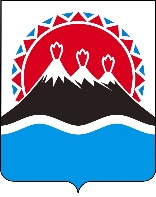 О внесении изменений в Приложение № 1 к приказу от 13.01.2014 № 29/1 «Об утверждении Порядка предоставления субсидий сельскохозяйственным товаропроизводителям Камчатского края, связанных с развитием животноводства»Муниципальный районСТ (рублей за голову)I кварталСТ (рублей за голову)II кварталСТ (рублей за голову)III кварталСТ (рублей за голову)IV кварталБыстринский муниципальный район12001200800800Тигильский муниципальный район, пгт. «Палана»1700170017001700Карагинский муниципальный район1500150010001000Олюторский и Пенжинский муниципальные районы2000200020002000